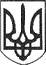 РЕШЕТИЛІВСЬКА МІСЬКА РАДАПОЛТАВСЬКОЇ ОБЛАСТІ(тридцять друга позачергова сесія восьмого скликання)РІШЕННЯ28 квітня 2023 року                                                                         № 1392-32-VIIІПро затвердження Переліку об’єктів нерухомого майна комунальної власності Решетилівської міської територіальної громади, що підлягають приватизаціїКеруючись пунктом 30 частини першої статті 26 Закону України „Про місцеве самоврядування в Україні”, статтею 11 Законом України „Про приватизацію державного і комунального майна”, з метою забезпечення сталого соціально-економічного розвитку громади, виконання завдань по надходженню коштів до міського бюджету, враховуючи висновки спільних постійних комісій міської ради, Решетилівська міська радаВИРІШИЛА:Затвердити Перелік об’єктів нерухомого майна комунальної власності Решетилівської міської територіальної громади, що підлягають приватизації, згідно з додатком.Визначити органом приватизації об’єктів, малої приватизації, нерухомого майна комунальної власності - виконавчий комітет Решетилівської міської ради.Уповноважити виконавчий комітет Решетилівської міської ради вживати заходи щодо забезпечення приватизації об’єктів нерухомого майна комунальної власності Решетилівської міської територіальної громади, що підлягають приватизації, згідно затвердженого переліку.4. Відділу організаційно-інформаційної роботи, документообігу та управління персоналом виконавчого комітету міської ради (Мірошник О.О.) оприлюднити дане рішення на офіційному сайті Решетилівської міської ради у строк відповідно до чинного законодавства.5. Визнати таким, що втратило чинність рішення Решетилівської міської ради від 16 серпня 2019 року № 630-20-VІІ „Про затвердження Переліку об’єктів комунального майна Решетилівської міської об’єднаної територіальної громади, що підлягають приватизації ”.6. Контроль за виконання цього рішення покласти на постійну комісію з питань земельних відносин, екології, житлово-комунального господарства, архітектури, інфраструктури, комунальної власності та приватизації (Захарченко В.Г.).Міський голова								О.А. ДядюноваПерелік об’єктів комунального майна Решетилівської міської  територіальної громади, що підлягають приватизаціїЗАТВЕРДЖЕНОрішення  Решетилівської                          міської  ради  VІІІ скликання28 квітня 2023 року № 1392-32-VІІІ (32 позачергова сесія)№ п/пНазва об’єктуАдреса об’єктаПлоща (кв. м.)1Нежитлова будівляпобуткомбінату вул. Молодіжна, 60-а, с.Піщане, Полтавського району, Полтавської області 190,1 кв.м.